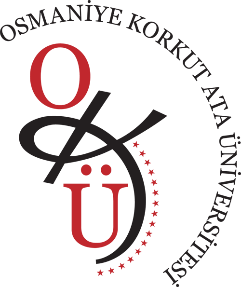 OSMANİYE KORKUT ATA ÜNİVERSİTESİ SAĞLIK BİLİMLERİ FAKÜLTESİ 
2023-2024 EĞİTİM ÖĞRETİM YILI GÜZ DÖNEMİ 
SOSYAL HİZMET BÖLÜMÜ 1.SINIF VİZE SINAVI TAKVİMİOSMANİYE KORKUT ATA ÜNİVERSİTESİ SAĞLIK BİLİMLERİ FAKÜLTESİ 
2023-2024 EĞİTİM ÖĞRETİM YILI GÜZ DÖNEMİ
SOSYAL HİZMET BÖLÜMÜ 2.SINIF VİZE SINAVI TAKVİMİ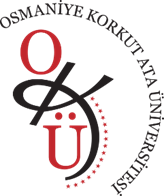 OSMANİYE KORKUT ATA ÜNİVERSİTESİ SAĞLIK BİLİMLERİ FAKÜLTESİ 
2023-2024 EĞİTİM ÖĞRETİM YILI GÜZ DÖNEMİ
SOSYAL HİZMET BÖLÜMÜ 3.SINIF VİZE SINAVI TAKVİMİOSMANİYE KORKUT ATA ÜNİVERSİTESİ SAĞLIK BİLİMLERİ FAKÜLTESİ 
2023-2024 EĞİTİM ÖĞRETİM YILI GÜZ DÖNEMİ
SOSYAL HİZMET BÖLÜMÜ 4.SINIF VİZE SINAVI TAKVİMİ TarihSaatDers AdıSınav SalonuÖğretim ElemanıGözetmen27.11.2023Pazartesi10.00SHB107PsikolojiFEFAMFİ-6Dr. Öğr. Üyesi Canan BÜYÜKAŞIK ÇOLAKDr. Öğr. Üyesi Canan BÜYÜKAŞIK ÇOLAK-  Araş. Gör. 
Ç. Beril YAVUZ28.11.2023Salı10.00SHB101 Sosyal Hizmet IİİBF205Doç. Dr. Oğuzhan ÇOLAKKADIOĞLUAraş. Gör. 
Ç. Beril YAVUZ28.11.2023Salı13.00TDL101Türk Dili IFEFAMFİ-6Dr. Öğr. Üyesi Taner TURANAraş. Gör. 
Ç. Beril YAVUZ28.11.2023Salı14.00ATA101Atatürk İlkeleri ve İnkılap TarihiFEFAMFİ-6Dr. Öğr. Üye. Ahmet Caner ÇATALDr. Öğr. Üye. Ahmet Caner ÇATAL- Araş. Gör. 
Ç. Beril YAVUZ29.11.2023Çarşamba16.00SHB103SosyolojiFEFAMFİ-6Dr. Öğr. Üyesi Zeynep Tekin BABUÇDr. Öğr. Üyesi Zeynep Tekin BABUÇ30.11.2023Perşembe13.00SHB105Hukukun Temel KavramlarıİİBF205Öğr.Gör. İpek ÖZERÖğr.Gör. İpek ÖZER- Araş. Gör. 
Ç. Beril YAVUZ01.12.2023Cuma11.00YDL101İngilizce IFEFDZ-02Bodrum-4Öğr. Gör. Fatma AKÇAÖğr. Gör. Fatma AKÇA- Araş. Gör. 
Ç. Beril YAVUZ01.12.2023Cuma13.00DOY101Dijital OkuryazarlıkFEFDZ-02Bodrum-4Öğr. Gör. Ferhat Fatih ÖzgürÖğr. Gör. Ferhat Fatih Özgür- Araş. Gör. 
Ç. Beril YAVUZKısaltmalar:FEF: FEN EDEBİYAT FAKÜLTESİ İİBF:İKTİSADİ VE İDARİ BİLİMLER FAKÜLTESİKısaltmalar:FEF: FEN EDEBİYAT FAKÜLTESİ İİBF:İKTİSADİ VE İDARİ BİLİMLER FAKÜLTESİKısaltmalar:FEF: FEN EDEBİYAT FAKÜLTESİ İİBF:İKTİSADİ VE İDARİ BİLİMLER FAKÜLTESİKısaltmalar:FEF: FEN EDEBİYAT FAKÜLTESİ İİBF:İKTİSADİ VE İDARİ BİLİMLER FAKÜLTESİKısaltmalar:FEF: FEN EDEBİYAT FAKÜLTESİ İİBF:İKTİSADİ VE İDARİ BİLİMLER FAKÜLTESİKısaltmalar:FEF: FEN EDEBİYAT FAKÜLTESİ İİBF:İKTİSADİ VE İDARİ BİLİMLER FAKÜLTESİ ÖĞRENCİLERİMİZE BAŞARILAR DİLERİZ… SOSYAL HİZMET BÖLÜM BAŞKANLIĞI ÖĞRENCİLERİMİZE BAŞARILAR DİLERİZ… SOSYAL HİZMET BÖLÜM BAŞKANLIĞI ÖĞRENCİLERİMİZE BAŞARILAR DİLERİZ… SOSYAL HİZMET BÖLÜM BAŞKANLIĞI ÖĞRENCİLERİMİZE BAŞARILAR DİLERİZ… SOSYAL HİZMET BÖLÜM BAŞKANLIĞI ÖĞRENCİLERİMİZE BAŞARILAR DİLERİZ… SOSYAL HİZMET BÖLÜM BAŞKANLIĞI ÖĞRENCİLERİMİZE BAŞARILAR DİLERİZ… SOSYAL HİZMET BÖLÜM BAŞKANLIĞITarihSaatDers AdıSınav SalonuÖğretim ElemanıGözetmen27.11.2023Pazartesi 11.00 SHB207 Genel İktisatİİBF205Dr. Öğr. Üyesi Ahmet KARDAŞLAR Dr. Öğr. Üyesi Ahmet KARDAŞLAR Araş. Gör. 
Ç. Beril YAVUZ28.11.2023Salı11.00SHB215 Krize Müdahale Yöntemleri İİBF205Dr. Öğr. Üyesi Canan BÜYÜKAŞIK ÇOLAKDr. Öğr. Üyesi Canan BÜYÜKAŞIK ÇOLAK- Araş. Gör. 
Ç. Beril YAVUZ29.11.2023Çarşamba 13.00SHB201 İnsan Davranışları ve Çevre I İİBF205Doç. Dr. Oğuzhan ÇOLAKKADIOĞLUDoç. Dr. Oğuzhan ÇOLAKKADIOĞLU- Araş. Gör. 
Ç. Beril YAVUZ30.11.2023Perşembe10.00SHB205 Sosyal PolitikaİİBF205Dr.Öğr. Üyesi Mohammad ALMAHMOUDDr.Öğr. Üyesi Mohammad ALMAHMOUD Araş. Gör. 
Ç. Beril YAVUZ30.11.2023Perşembe16.00SHB211 Gönüllülük Çalışmaları İİBF205Doç. Dr. Oğuzhan ÇOLAKKADIOĞLUDoç. Dr. Oğuzhan ÇOLAKKADIOĞLU01.12.2023Cuma10.00SHB203 Kamu Yönetimi İİBF205Prof. Dr. Selim COŞKUN Araş. Gör. 
Ç. Beril YAVUZKısaltmalar:FEF: FEN EDEBİYAT FAKÜLTESİ İİBF:İKTİSADİ VE İDARİ BİLİMLER FAKÜLTESİKısaltmalar:FEF: FEN EDEBİYAT FAKÜLTESİ İİBF:İKTİSADİ VE İDARİ BİLİMLER FAKÜLTESİKısaltmalar:FEF: FEN EDEBİYAT FAKÜLTESİ İİBF:İKTİSADİ VE İDARİ BİLİMLER FAKÜLTESİKısaltmalar:FEF: FEN EDEBİYAT FAKÜLTESİ İİBF:İKTİSADİ VE İDARİ BİLİMLER FAKÜLTESİKısaltmalar:FEF: FEN EDEBİYAT FAKÜLTESİ İİBF:İKTİSADİ VE İDARİ BİLİMLER FAKÜLTESİKısaltmalar:FEF: FEN EDEBİYAT FAKÜLTESİ İİBF:İKTİSADİ VE İDARİ BİLİMLER FAKÜLTESİ ÖĞRENCİLERİMİZE BAŞARILAR DİLERİZ… SOSYAL HİZMET BÖLÜM BAŞKANLIĞI ÖĞRENCİLERİMİZE BAŞARILAR DİLERİZ… SOSYAL HİZMET BÖLÜM BAŞKANLIĞI ÖĞRENCİLERİMİZE BAŞARILAR DİLERİZ… SOSYAL HİZMET BÖLÜM BAŞKANLIĞI ÖĞRENCİLERİMİZE BAŞARILAR DİLERİZ… SOSYAL HİZMET BÖLÜM BAŞKANLIĞI ÖĞRENCİLERİMİZE BAŞARILAR DİLERİZ… SOSYAL HİZMET BÖLÜM BAŞKANLIĞI ÖĞRENCİLERİMİZE BAŞARILAR DİLERİZ… SOSYAL HİZMET BÖLÜM BAŞKANLIĞITarihSaatDers AdıSınav SalonuÖğretim ElemanıGözetmen27.11.2023Pazartesi 13.00SHB303 Psikopatoloji İİBF205Dr. Öğr. Üyesi Canan BÜYÜKAŞIK ÇOLAKDr. Öğr. Üyesi Canan BÜYÜKAŞIK ÇOLAK- Araş. Gör. 
Ç. Beril YAVUZ28.11.2023Salı 13.00SHB301 Gruplarla Sosyal Hizmet İİBF205Dr. Öğr. Üye. Mohammad ALMAHMOUDDr. Öğr. Üye. Mohammad ALMAHMOUD29.11.2023Çarşamba 11.00SHB317 Çocuk ve Ailelerle Sosyal HizmetFEF DB-5Dr.Öğr. Üyesi Feyza UÇAR ÇABUKAraş. Gör. 
Ç. Beril YAVUZ 30.11.2023Perşembe 11.00SHB307 İletişim Becerileri İİBF205Doç.Dr. Oğuzhan ÇOLAKKADIOĞLUDoç.Dr. Oğuzhan ÇOLAKKADIOĞLU- Araş. Gör. 
Ç. Beril YAVUZ30.11.2023Perşembe14.00SHB305 Bakım Hizmetleri ve Sosyal Hizmet İİBF205Dr. Öğr. Üyesi Zeynep TEKİN BABUÇDr. Öğr. Üyesi Zeynep TEKİN BABUÇ01.12.2023Cuma14.00SHB321 Temel İstatistik İİBF205Dr. Öğr. Üye. Mohammad ALMAHMOUDDr. Öğr. Üye. Mohammad ALMAHMOUDKısaltmalar:FEF: FEN EDEBİYAT FAKÜLTESİ İİBF:İKTİSADİ VE İDARİ BİLİMLER FAKÜLTESİKısaltmalar:FEF: FEN EDEBİYAT FAKÜLTESİ İİBF:İKTİSADİ VE İDARİ BİLİMLER FAKÜLTESİKısaltmalar:FEF: FEN EDEBİYAT FAKÜLTESİ İİBF:İKTİSADİ VE İDARİ BİLİMLER FAKÜLTESİKısaltmalar:FEF: FEN EDEBİYAT FAKÜLTESİ İİBF:İKTİSADİ VE İDARİ BİLİMLER FAKÜLTESİKısaltmalar:FEF: FEN EDEBİYAT FAKÜLTESİ İİBF:İKTİSADİ VE İDARİ BİLİMLER FAKÜLTESİKısaltmalar:FEF: FEN EDEBİYAT FAKÜLTESİ İİBF:İKTİSADİ VE İDARİ BİLİMLER FAKÜLTESİ ÖĞRENCİLERİMİZE BAŞARILAR DİLERİZ… SOSYAL HİZMET BÖLÜM BAŞKANLIĞI ÖĞRENCİLERİMİZE BAŞARILAR DİLERİZ… SOSYAL HİZMET BÖLÜM BAŞKANLIĞI ÖĞRENCİLERİMİZE BAŞARILAR DİLERİZ… SOSYAL HİZMET BÖLÜM BAŞKANLIĞI ÖĞRENCİLERİMİZE BAŞARILAR DİLERİZ… SOSYAL HİZMET BÖLÜM BAŞKANLIĞI ÖĞRENCİLERİMİZE BAŞARILAR DİLERİZ… SOSYAL HİZMET BÖLÜM BAŞKANLIĞI ÖĞRENCİLERİMİZE BAŞARILAR DİLERİZ… SOSYAL HİZMET BÖLÜM BAŞKANLIĞITarihSaatDers AdıSınav SalonuÖğretim ElemanıGözetmen27.11.2023Pazartesi 14.00 SHB411RehberlikİİBF205Doç.Dr. Oğuzhan ÇOLAKKADIOĞLUDoç.Dr. Oğuzhan ÇOLAKKADIOĞLU- Araş. Gör. 
Ç. Beril YAVUZ28.11.2023Salı15.00SHB417 Sosyal Hizmette Vaka ÇalışmalarıİİBF205Dr. Öğr. Üyesi Zeynep TEKİN BABUÇDr. Öğr. Üyesi Zeynep TEKİN BABUÇ 30.11.2023Perşembe 15.00SHB401 Sosyal Hizmet Uygulaması I  İİBF205Dr. Öğr. Üyesi Canan BÜYÜKAŞIK ÇOLAK-Dr. Öğr. Üye. Mohammad ALMAHMOUD-Dr. Öğr. Üyesi Zeynep TEKİN BABUÇDr. Öğr. Üyesi Canan BÜYÜKAŞIK ÇOLAK-Dr. Öğr. Üye. Mohammad ALMAHMOUD-Dr. Öğr. Üyesi Zeynep TEKİN BABUÇKısaltmalar:FEF: FEN EDEBİYAT FAKÜLTESİ İİBF:İKTİSADİ VE İDARİ BİLİMLER FAKÜLTESİKısaltmalar:FEF: FEN EDEBİYAT FAKÜLTESİ İİBF:İKTİSADİ VE İDARİ BİLİMLER FAKÜLTESİKısaltmalar:FEF: FEN EDEBİYAT FAKÜLTESİ İİBF:İKTİSADİ VE İDARİ BİLİMLER FAKÜLTESİKısaltmalar:FEF: FEN EDEBİYAT FAKÜLTESİ İİBF:İKTİSADİ VE İDARİ BİLİMLER FAKÜLTESİKısaltmalar:FEF: FEN EDEBİYAT FAKÜLTESİ İİBF:İKTİSADİ VE İDARİ BİLİMLER FAKÜLTESİKısaltmalar:FEF: FEN EDEBİYAT FAKÜLTESİ İİBF:İKTİSADİ VE İDARİ BİLİMLER FAKÜLTESİ ÖĞRENCİLERİMİZE BAŞARILAR DİLERİZ… SOSYAL HİZMET BÖLÜM BAŞKANLIĞI ÖĞRENCİLERİMİZE BAŞARILAR DİLERİZ… SOSYAL HİZMET BÖLÜM BAŞKANLIĞI ÖĞRENCİLERİMİZE BAŞARILAR DİLERİZ… SOSYAL HİZMET BÖLÜM BAŞKANLIĞI ÖĞRENCİLERİMİZE BAŞARILAR DİLERİZ… SOSYAL HİZMET BÖLÜM BAŞKANLIĞI ÖĞRENCİLERİMİZE BAŞARILAR DİLERİZ… SOSYAL HİZMET BÖLÜM BAŞKANLIĞI ÖĞRENCİLERİMİZE BAŞARILAR DİLERİZ… SOSYAL HİZMET BÖLÜM BAŞKANLIĞI